By my signature, I certify that the above information is complete and correct and that I am at least 21 years of age   I understand that LTR has the right to deny my request for fostering.  I authorize verification of all statements on this application, including but not limited to prior vet medical history.  I understand that this application is the property of LTR, who reserves the right to retain this information for their own use.  I also agree that a LTR representative shall visit my home by appointment as part of this application process.  
  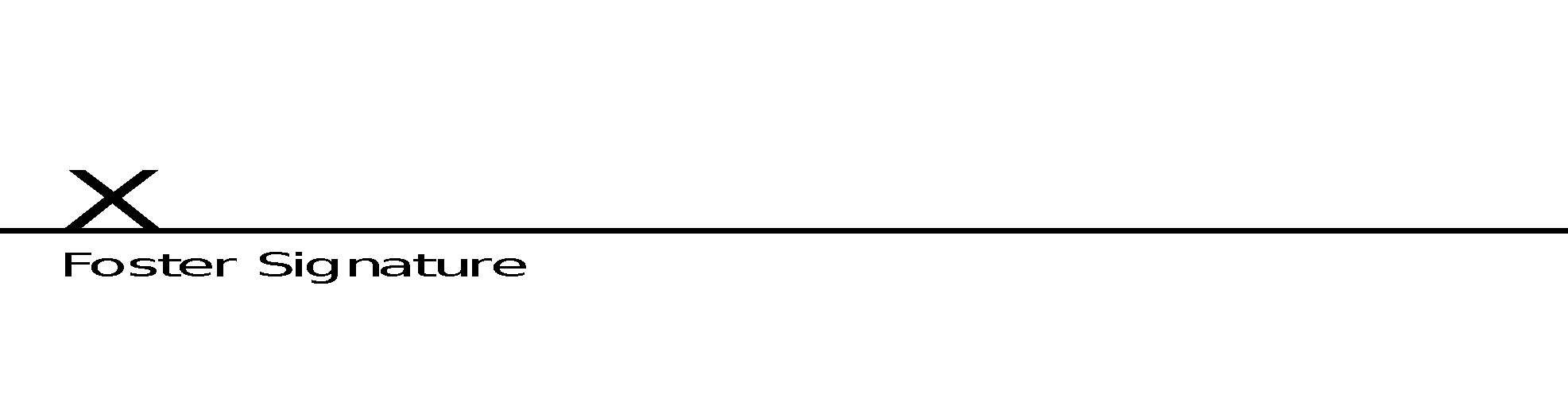 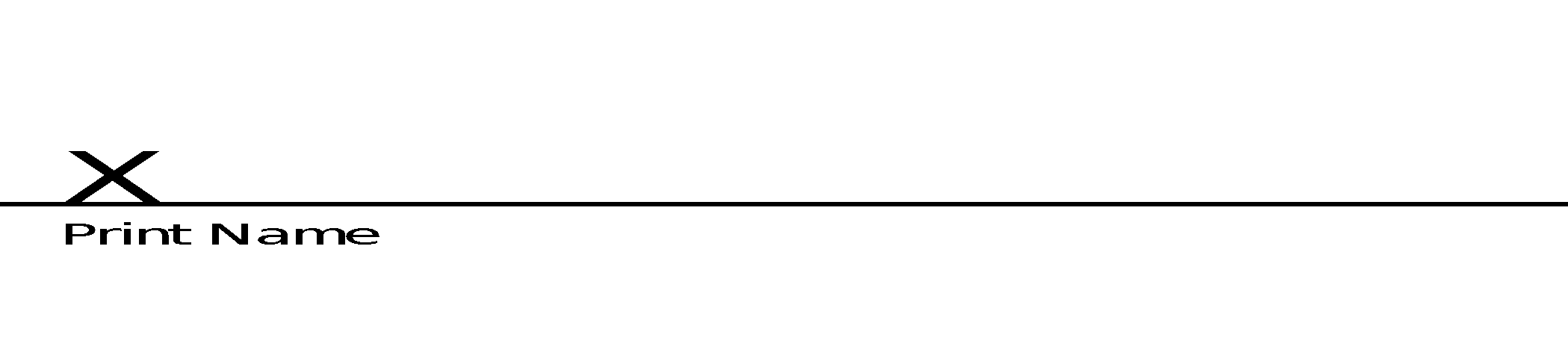 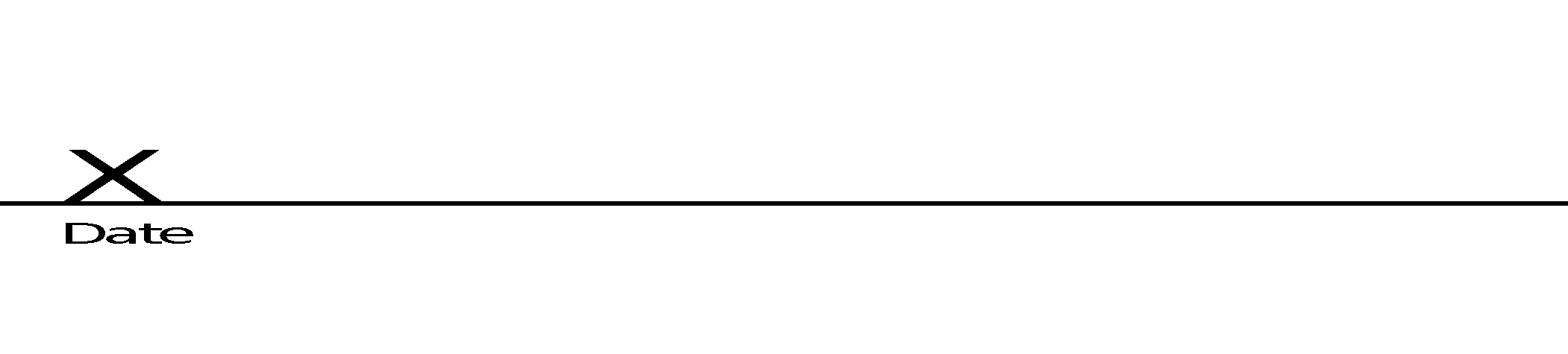 
Lucky Tales Rescue FOSTER ApplicationP.O. Box 6694Florence, KY 41022luckytalesrescue@gmail.comwww.luckytalesrescue.org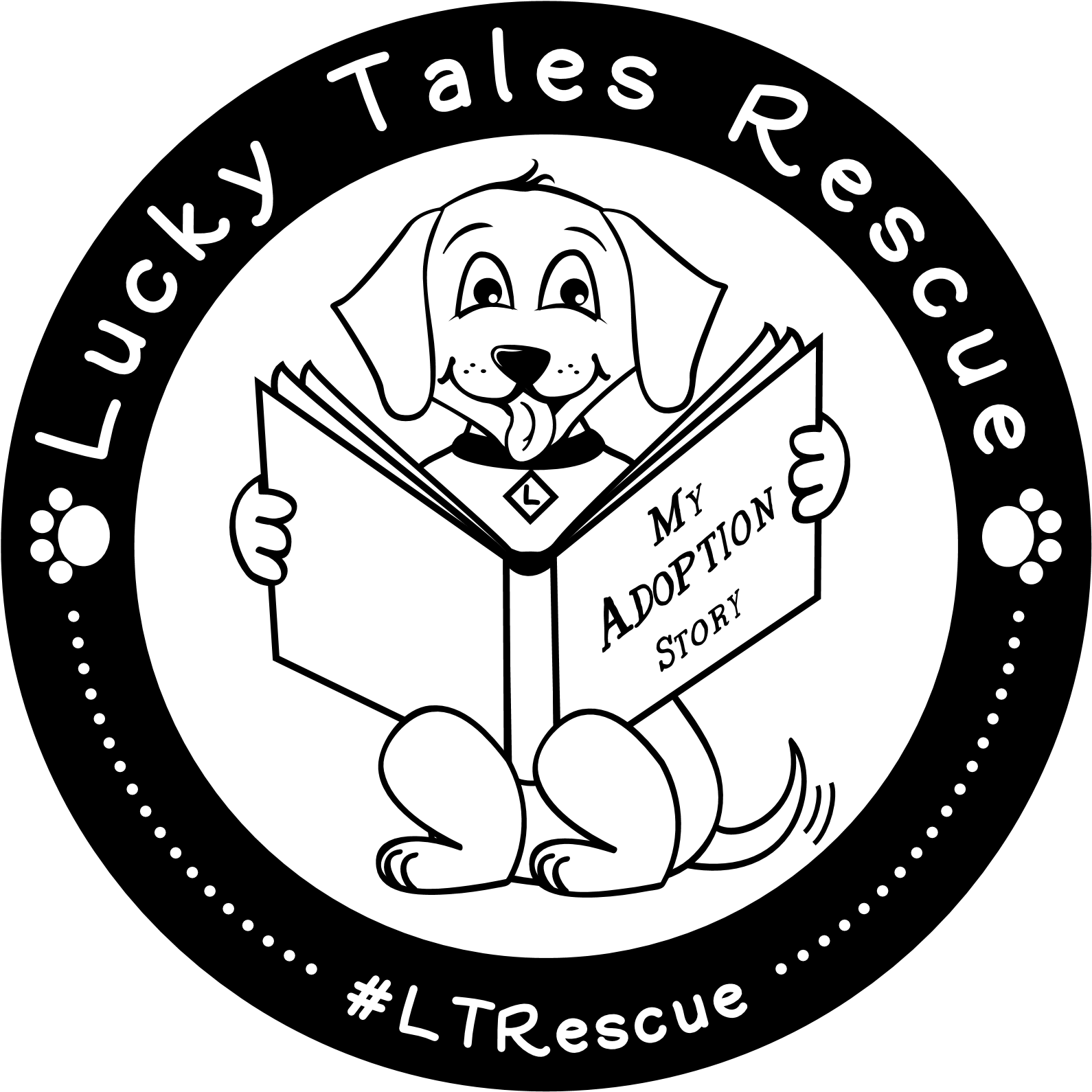 
Lucky Tales Rescue FOSTER ApplicationP.O. Box 6694Florence, KY 41022luckytalesrescue@gmail.comwww.luckytalesrescue.org
Lucky Tales Rescue FOSTER ApplicationP.O. Box 6694Florence, KY 41022luckytalesrescue@gmail.comwww.luckytalesrescue.org
Lucky Tales Rescue FOSTER ApplicationP.O. Box 6694Florence, KY 41022luckytalesrescue@gmail.comwww.luckytalesrescue.org
Lucky Tales Rescue FOSTER ApplicationP.O. Box 6694Florence, KY 41022luckytalesrescue@gmail.comwww.luckytalesrescue.org
Lucky Tales Rescue FOSTER ApplicationP.O. Box 6694Florence, KY 41022luckytalesrescue@gmail.comwww.luckytalesrescue.org
Lucky Tales Rescue FOSTER ApplicationP.O. Box 6694Florence, KY 41022luckytalesrescue@gmail.comwww.luckytalesrescue.org
Lucky Tales Rescue FOSTER ApplicationP.O. Box 6694Florence, KY 41022luckytalesrescue@gmail.comwww.luckytalesrescue.org
Lucky Tales Rescue FOSTER ApplicationP.O. Box 6694Florence, KY 41022luckytalesrescue@gmail.comwww.luckytalesrescue.org
Lucky Tales Rescue, Inc., values your time and appreciates your application to be a foster parent. You can help us increase the number of animals we save, operate without additional rental space, reduce the risk of disease, address behavioral issues, and help the animals to adapt easier once they are adopted. This application will be reviewed by a foster counselor and our board. LTR reserves the right to deny any applicant.Our foster counselor will review all references. We require two personal references as well as a vet reference before your application will be processed. (Please do not submit an application without references).

If your application is approved, our foster counselor will reach out to you about setting up a home visit. 
One of our foster counselors will respond to your email/application within 24 hrs. We strive to have all applications processed within 72 hours—but timing is dependent on us reaching your references. **PLEASE CALL YOUR VET TO GIVE CONSENT FOR US TO GET YOUR CURRENT/PAST PET’S HISTORY**

Lucky Tales Rescue, Inc., values your time and appreciates your application to be a foster parent. You can help us increase the number of animals we save, operate without additional rental space, reduce the risk of disease, address behavioral issues, and help the animals to adapt easier once they are adopted. This application will be reviewed by a foster counselor and our board. LTR reserves the right to deny any applicant.Our foster counselor will review all references. We require two personal references as well as a vet reference before your application will be processed. (Please do not submit an application without references).

If your application is approved, our foster counselor will reach out to you about setting up a home visit. 
One of our foster counselors will respond to your email/application within 24 hrs. We strive to have all applications processed within 72 hours—but timing is dependent on us reaching your references. **PLEASE CALL YOUR VET TO GIVE CONSENT FOR US TO GET YOUR CURRENT/PAST PET’S HISTORY**

Lucky Tales Rescue, Inc., values your time and appreciates your application to be a foster parent. You can help us increase the number of animals we save, operate without additional rental space, reduce the risk of disease, address behavioral issues, and help the animals to adapt easier once they are adopted. This application will be reviewed by a foster counselor and our board. LTR reserves the right to deny any applicant.Our foster counselor will review all references. We require two personal references as well as a vet reference before your application will be processed. (Please do not submit an application without references).

If your application is approved, our foster counselor will reach out to you about setting up a home visit. 
One of our foster counselors will respond to your email/application within 24 hrs. We strive to have all applications processed within 72 hours—but timing is dependent on us reaching your references. **PLEASE CALL YOUR VET TO GIVE CONSENT FOR US TO GET YOUR CURRENT/PAST PET’S HISTORY**

Lucky Tales Rescue, Inc., values your time and appreciates your application to be a foster parent. You can help us increase the number of animals we save, operate without additional rental space, reduce the risk of disease, address behavioral issues, and help the animals to adapt easier once they are adopted. This application will be reviewed by a foster counselor and our board. LTR reserves the right to deny any applicant.Our foster counselor will review all references. We require two personal references as well as a vet reference before your application will be processed. (Please do not submit an application without references).

If your application is approved, our foster counselor will reach out to you about setting up a home visit. 
One of our foster counselors will respond to your email/application within 24 hrs. We strive to have all applications processed within 72 hours—but timing is dependent on us reaching your references. **PLEASE CALL YOUR VET TO GIVE CONSENT FOR US TO GET YOUR CURRENT/PAST PET’S HISTORY**

Lucky Tales Rescue, Inc., values your time and appreciates your application to be a foster parent. You can help us increase the number of animals we save, operate without additional rental space, reduce the risk of disease, address behavioral issues, and help the animals to adapt easier once they are adopted. This application will be reviewed by a foster counselor and our board. LTR reserves the right to deny any applicant.Our foster counselor will review all references. We require two personal references as well as a vet reference before your application will be processed. (Please do not submit an application without references).

If your application is approved, our foster counselor will reach out to you about setting up a home visit. 
One of our foster counselors will respond to your email/application within 24 hrs. We strive to have all applications processed within 72 hours—but timing is dependent on us reaching your references. **PLEASE CALL YOUR VET TO GIVE CONSENT FOR US TO GET YOUR CURRENT/PAST PET’S HISTORY**

Lucky Tales Rescue, Inc., values your time and appreciates your application to be a foster parent. You can help us increase the number of animals we save, operate without additional rental space, reduce the risk of disease, address behavioral issues, and help the animals to adapt easier once they are adopted. This application will be reviewed by a foster counselor and our board. LTR reserves the right to deny any applicant.Our foster counselor will review all references. We require two personal references as well as a vet reference before your application will be processed. (Please do not submit an application without references).

If your application is approved, our foster counselor will reach out to you about setting up a home visit. 
One of our foster counselors will respond to your email/application within 24 hrs. We strive to have all applications processed within 72 hours—but timing is dependent on us reaching your references. **PLEASE CALL YOUR VET TO GIVE CONSENT FOR US TO GET YOUR CURRENT/PAST PET’S HISTORY**

Lucky Tales Rescue, Inc., values your time and appreciates your application to be a foster parent. You can help us increase the number of animals we save, operate without additional rental space, reduce the risk of disease, address behavioral issues, and help the animals to adapt easier once they are adopted. This application will be reviewed by a foster counselor and our board. LTR reserves the right to deny any applicant.Our foster counselor will review all references. We require two personal references as well as a vet reference before your application will be processed. (Please do not submit an application without references).

If your application is approved, our foster counselor will reach out to you about setting up a home visit. 
One of our foster counselors will respond to your email/application within 24 hrs. We strive to have all applications processed within 72 hours—but timing is dependent on us reaching your references. **PLEASE CALL YOUR VET TO GIVE CONSENT FOR US TO GET YOUR CURRENT/PAST PET’S HISTORY**

Lucky Tales Rescue, Inc., values your time and appreciates your application to be a foster parent. You can help us increase the number of animals we save, operate without additional rental space, reduce the risk of disease, address behavioral issues, and help the animals to adapt easier once they are adopted. This application will be reviewed by a foster counselor and our board. LTR reserves the right to deny any applicant.Our foster counselor will review all references. We require two personal references as well as a vet reference before your application will be processed. (Please do not submit an application without references).

If your application is approved, our foster counselor will reach out to you about setting up a home visit. 
One of our foster counselors will respond to your email/application within 24 hrs. We strive to have all applications processed within 72 hours—but timing is dependent on us reaching your references. **PLEASE CALL YOUR VET TO GIVE CONSENT FOR US TO GET YOUR CURRENT/PAST PET’S HISTORY**

Lucky Tales Rescue, Inc., values your time and appreciates your application to be a foster parent. You can help us increase the number of animals we save, operate without additional rental space, reduce the risk of disease, address behavioral issues, and help the animals to adapt easier once they are adopted. This application will be reviewed by a foster counselor and our board. LTR reserves the right to deny any applicant.Our foster counselor will review all references. We require two personal references as well as a vet reference before your application will be processed. (Please do not submit an application without references).

If your application is approved, our foster counselor will reach out to you about setting up a home visit. 
One of our foster counselors will respond to your email/application within 24 hrs. We strive to have all applications processed within 72 hours—but timing is dependent on us reaching your references. **PLEASE CALL YOUR VET TO GIVE CONSENT FOR US TO GET YOUR CURRENT/PAST PET’S HISTORY**
APPLICANT INFORMATIONAPPLICANT INFORMATIONAPPLICANT INFORMATIONAPPLICANT INFORMATIONAPPLICANT INFORMATIONAPPLICANT INFORMATIONAPPLICANT INFORMATIONAPPLICANT INFORMATIONAPPLICANT INFORMATIONFoster Applicant Name and Age:Foster Applicant Name and Age:Foster Applicant Name and Age:Foster Applicant Name and Age:Foster Applicant Name and Age:Foster Applicant Name and Age:Foster Applicant Name and Age:Foster Applicant Name and Age:Foster Applicant Name and Age:Driver’s License Number:Driver’s License Number:Driver’s License Number:Driver’s License Number:Driver’s License Number:Driver’s License Number:Driver’s License Number:Driver’s License Number:Driver’s License Number:Street Address:Street Address:Street Address:Street Address:Street Address:Street Address:Street Address:Street Address:Street Address:Years at this Residence: --If less than one year, please list prior addressYears at this Residence: --If less than one year, please list prior addressYears at this Residence: --If less than one year, please list prior addressYears at this Residence: --If less than one year, please list prior addressHome Phone Number:Home Phone Number:Home Phone Number:Home Phone Number:Cell Phone Number:Employer:Employer:Employer:Employer:Employer:Employer:Employer:Employer:Employer:Indicate type of Property Below:House  TownhouseApartment
CondoMobile HomeOther (Please Explain):Rent, Please provide Landlord/Complex Name & Number: ___________________________________________________________________________OwnOther (Please Explain):Breed Restrictions or Pet Limitations in your city/county/neighborhood?Indicate type of Property Below:House  TownhouseApartment
CondoMobile HomeOther (Please Explain):Rent, Please provide Landlord/Complex Name & Number: ___________________________________________________________________________OwnOther (Please Explain):Breed Restrictions or Pet Limitations in your city/county/neighborhood?Indicate type of Property Below:House  TownhouseApartment
CondoMobile HomeOther (Please Explain):Rent, Please provide Landlord/Complex Name & Number: ___________________________________________________________________________OwnOther (Please Explain):Breed Restrictions or Pet Limitations in your city/county/neighborhood?Indicate type of Property Below:House  TownhouseApartment
CondoMobile HomeOther (Please Explain):Rent, Please provide Landlord/Complex Name & Number: ___________________________________________________________________________OwnOther (Please Explain):Breed Restrictions or Pet Limitations in your city/county/neighborhood?Indicate type of Property Below:House  TownhouseApartment
CondoMobile HomeOther (Please Explain):Rent, Please provide Landlord/Complex Name & Number: ___________________________________________________________________________OwnOther (Please Explain):Breed Restrictions or Pet Limitations in your city/county/neighborhood?Indicate type of Property Below:House  TownhouseApartment
CondoMobile HomeOther (Please Explain):Rent, Please provide Landlord/Complex Name & Number: ___________________________________________________________________________OwnOther (Please Explain):Breed Restrictions or Pet Limitations in your city/county/neighborhood?Indicate type of Property Below:House  TownhouseApartment
CondoMobile HomeOther (Please Explain):Rent, Please provide Landlord/Complex Name & Number: ___________________________________________________________________________OwnOther (Please Explain):Breed Restrictions or Pet Limitations in your city/county/neighborhood?Indicate type of Property Below:House  TownhouseApartment
CondoMobile HomeOther (Please Explain):Rent, Please provide Landlord/Complex Name & Number: ___________________________________________________________________________OwnOther (Please Explain):Breed Restrictions or Pet Limitations in your city/county/neighborhood?Indicate type of Property Below:House  TownhouseApartment
CondoMobile HomeOther (Please Explain):Rent, Please provide Landlord/Complex Name & Number: ___________________________________________________________________________OwnOther (Please Explain):Breed Restrictions or Pet Limitations in your city/county/neighborhood?Do you have a Fenced Yard? YesNoDo you have a Fenced Yard? YesNoDo you have a Fenced Yard? YesNoDo you have a Fenced Yard? YesNoType of Fencing:Type of Fencing:Type of Fencing:Type of Fencing:Type of Fencing:HOUSEHOLD INFORMATIONHOUSEHOLD INFORMATIONHOUSEHOLD INFORMATIONHOUSEHOLD INFORMATIONHOUSEHOLD INFORMATIONHOUSEHOLD INFORMATIONHOUSEHOLD INFORMATIONHOUSEHOLD INFORMATIONHOUSEHOLD INFORMATIONNumber of Adults in the Household:Number of Adults in the Household:Number of Adults in the Household:Number of Adults in the Household:Number of Children in the Household:--Please list agesNumber of Children in the Household:--Please list agesNumber of Children in the Household:--Please list agesNumber of Children in the Household:--Please list agesIs anyone allergic to animals?--If so, what type of animals?Is anyone allergic to animals?--If so, what type of animals?Is anyone allergic to animals?--If so, what type of animals?Is anyone allergic to animals?--If so, what type of animals?
PET OWNERSHIP
PET OWNERSHIP
PET OWNERSHIP
PET OWNERSHIP
PET OWNERSHIP
PET OWNERSHIP
PET OWNERSHIP
PET OWNERSHIP
PET OWNERSHIPNameBreedAge/SexAlteredAlteredDe-clawedDe-clawedDeceasedWHERE ARE THEY NOW?In order for our foster coordinator to place animals with the best possible foster home, please indicate on the scale below how comfortable you are dealing with the following.  1 meaning you are not at all comfortable, 3 being that you are very comfortable.  Please answer the following questions.  If a question does not apply to you, please just answer N/A.Additional Information NeededName and Phone number of your vet:**PLEASE CALL YOUR VET TO GIVE CONSENT FOR US TO GET YOUR CURRENT/PAST PET’S HISTORY** In order for our foster coordinator to place animals with the best possible foster home, please indicate on the scale below how comfortable you are dealing with the following.  1 meaning you are not at all comfortable, 3 being that you are very comfortable.  Please answer the following questions.  If a question does not apply to you, please just answer N/A.Additional Information NeededName and Phone number of your vet:**PLEASE CALL YOUR VET TO GIVE CONSENT FOR US TO GET YOUR CURRENT/PAST PET’S HISTORY** In order for our foster coordinator to place animals with the best possible foster home, please indicate on the scale below how comfortable you are dealing with the following.  1 meaning you are not at all comfortable, 3 being that you are very comfortable.  Please answer the following questions.  If a question does not apply to you, please just answer N/A.Additional Information NeededName and Phone number of your vet:**PLEASE CALL YOUR VET TO GIVE CONSENT FOR US TO GET YOUR CURRENT/PAST PET’S HISTORY** In order for our foster coordinator to place animals with the best possible foster home, please indicate on the scale below how comfortable you are dealing with the following.  1 meaning you are not at all comfortable, 3 being that you are very comfortable.  Please answer the following questions.  If a question does not apply to you, please just answer N/A.Additional Information NeededName and Phone number of your vet:**PLEASE CALL YOUR VET TO GIVE CONSENT FOR US TO GET YOUR CURRENT/PAST PET’S HISTORY** In order for our foster coordinator to place animals with the best possible foster home, please indicate on the scale below how comfortable you are dealing with the following.  1 meaning you are not at all comfortable, 3 being that you are very comfortable.  Please answer the following questions.  If a question does not apply to you, please just answer N/A.Additional Information NeededName and Phone number of your vet:**PLEASE CALL YOUR VET TO GIVE CONSENT FOR US TO GET YOUR CURRENT/PAST PET’S HISTORY** In order for our foster coordinator to place animals with the best possible foster home, please indicate on the scale below how comfortable you are dealing with the following.  1 meaning you are not at all comfortable, 3 being that you are very comfortable.  Please answer the following questions.  If a question does not apply to you, please just answer N/A.Additional Information NeededName and Phone number of your vet:**PLEASE CALL YOUR VET TO GIVE CONSENT FOR US TO GET YOUR CURRENT/PAST PET’S HISTORY** In order for our foster coordinator to place animals with the best possible foster home, please indicate on the scale below how comfortable you are dealing with the following.  1 meaning you are not at all comfortable, 3 being that you are very comfortable.  Please answer the following questions.  If a question does not apply to you, please just answer N/A.Additional Information NeededName and Phone number of your vet:**PLEASE CALL YOUR VET TO GIVE CONSENT FOR US TO GET YOUR CURRENT/PAST PET’S HISTORY** In order for our foster coordinator to place animals with the best possible foster home, please indicate on the scale below how comfortable you are dealing with the following.  1 meaning you are not at all comfortable, 3 being that you are very comfortable.  Please answer the following questions.  If a question does not apply to you, please just answer N/A.Additional Information NeededName and Phone number of your vet:**PLEASE CALL YOUR VET TO GIVE CONSENT FOR US TO GET YOUR CURRENT/PAST PET’S HISTORY** In order for our foster coordinator to place animals with the best possible foster home, please indicate on the scale below how comfortable you are dealing with the following.  1 meaning you are not at all comfortable, 3 being that you are very comfortable.  Please answer the following questions.  If a question does not apply to you, please just answer N/A.Additional Information NeededName and Phone number of your vet:**PLEASE CALL YOUR VET TO GIVE CONSENT FOR US TO GET YOUR CURRENT/PAST PET’S HISTORY** How many hours a day will the foster dog be alone?How many hours a day will the foster dog be alone?How many hours a day will the foster dog be alone?How many hours a day will the foster dog be alone?How many hours a day will the foster dog be alone?How many hours a day will the foster dog be alone?How many hours a day will the foster dog be alone?How many hours a day will the foster dog be alone?How many hours without an adult?How will the foster dog spend his/her days/nights? Day/Night - Loose in the house   Day/Night - GarageDay/Night - Loose in the yard                   Day/Night - Cage/crate                  Day/Night - PorchDay/Night - Fenced yard                              How will the foster dog spend his/her days/nights? Day/Night - Loose in the house   Day/Night - GarageDay/Night - Loose in the yard                   Day/Night - Cage/crate                  Day/Night - PorchDay/Night - Fenced yard                              How will the foster dog spend his/her days/nights? Day/Night - Loose in the house   Day/Night - GarageDay/Night - Loose in the yard                   Day/Night - Cage/crate                  Day/Night - PorchDay/Night - Fenced yard                              How will the foster dog spend his/her days/nights? Day/Night - Loose in the house   Day/Night - GarageDay/Night - Loose in the yard                   Day/Night - Cage/crate                  Day/Night - PorchDay/Night - Fenced yard                              How will the foster dog spend his/her days/nights? Day/Night - Loose in the house   Day/Night - GarageDay/Night - Loose in the yard                   Day/Night - Cage/crate                  Day/Night - PorchDay/Night - Fenced yard                              How will the foster dog spend his/her days/nights? Day/Night - Loose in the house   Day/Night - GarageDay/Night - Loose in the yard                   Day/Night - Cage/crate                  Day/Night - PorchDay/Night - Fenced yard                              How will the foster dog spend his/her days/nights? Day/Night - Loose in the house   Day/Night - GarageDay/Night - Loose in the yard                   Day/Night - Cage/crate                  Day/Night - PorchDay/Night - Fenced yard                              How will the foster dog spend his/her days/nights? Day/Night - Loose in the house   Day/Night - GarageDay/Night - Loose in the yard                   Day/Night - Cage/crate                  Day/Night - PorchDay/Night - Fenced yard                              Day/Night - Doghouse       Day/Night - BarnDay/Night - On a chain      Day/Night - Confined to one roomDay/Night - Basement          Day/Night - Other (Explain):How will you introduce the foster dog to other pets in the home?How will you introduce the foster dog to other pets in the home?How will you introduce the foster dog to other pets in the home?How will you introduce the foster dog to other pets in the home?How will you introduce the foster dog to other pets in the home?How will you introduce the foster dog to other pets in the home?How will you introduce the foster dog to other pets in the home?How will you introduce the foster dog to other pets in the home?How will you introduce the foster dog to other pets in the home?How will you entertain/exercise your foster dog?How will you entertain/exercise your foster dog?How will you entertain/exercise your foster dog?How will you entertain/exercise your foster dog?How will you entertain/exercise your foster dog?How will you entertain/exercise your foster dog?How will you entertain/exercise your foster dog?How will you entertain/exercise your foster dog?How will you entertain/exercise your foster dog?PERSONAL REFERENCESPERSONAL REFERENCESPERSONAL REFERENCESPERSONAL REFERENCESPERSONAL REFERENCESPERSONAL REFERENCESPlease list 2 references (one must be someone not related to you):Please list 2 references (one must be someone not related to you):Please list 2 references (one must be someone not related to you):NameNameNameNameNameNamePhone NumberPhone NumberRelationship